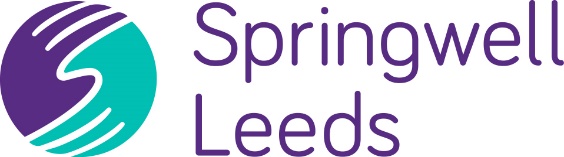 JOB TITLE:	 Art Teacher JOB TITLE:	 Art Teacher JOB TITLE:	 Art Teacher JOB REFERENCE NO:  Springwell Leeds AcademyJOB REFERENCE NO:  Springwell Leeds AcademyGRADE:   Please refer to advertRESPONSIBLE TO:Vice / Assistant PrincipalVice / Assistant PrincipalPurpose of Post:To teach pupils within a SEMH setting To teach Art up to GCSE levelTo lead on curriculum delivery and an SEMH setting and undertake necessary pastoral duties To develop pedagogy and practice relevant to social and emotional wellbeingKey Areas:Provide education for pupils that are within a specialist settingTo use creative approaches within curriculum developmentTo develop learning programmes within your specialist areaTo supervise support staff within the settingTo liaise with Senior managers and others about pupilsTo maintain an up to date knowledge of key national curriculum areas linked to roleTo develop collaboratively curriculum packages and programmes to support pupils needsTo support pupil reintegration from and back into a mainstream setting.Duties and Responsibilities:  To act as tutor to appropriate cohort size  To provide a safe secure educational setting based on nurture principlesTo teach pupils within the school as necessary to their needs (including qualifications up to GCSE level)To baseline assess pupils in cooperation with the SENCO so as to develop an individual learning plan and specialist Pupil Profile to support learning and behaviour for each pupilTo help develop an ethos that can provide support and education for pupils to help sustain them within education successfully based on the concept of ‘unconditional positive regard’Collaboratively address deficiencies with any barriers to learning associated with all areas of the national curriculum but with a particular focus upon identified curriculum areas.To provide relevant documentary evidence for all pupils To work with the care team to facilitate the provision of education to pupils.To attend any relevant trainingTo undertake any other duties commensurate with the post as directed by the Senior Leadership Team